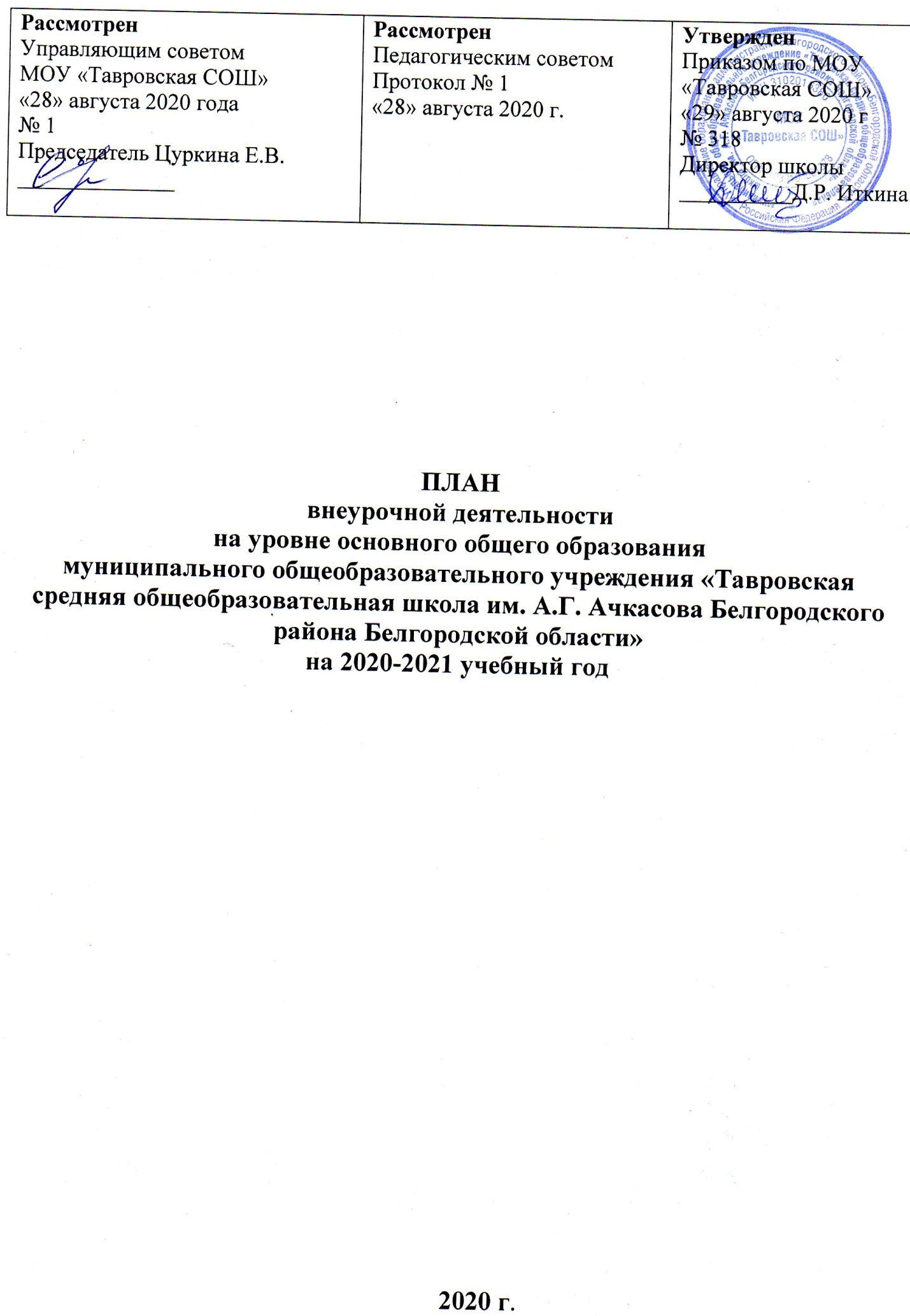 Пояснительная записка к плану внеурочной деятельности основного общего образования муниципального общеобразовательного учреждения «Тавровская  средняя общеобразовательная школа им. А.Г. Ачкасова Белгородского района Белгородской области» на 2020-2021 учебный годПлан внеурочной деятельности составлен с целью дальнейшего совершенствования образовательного процесса, повышения результативности обучения детей, обеспечения вариативности образовательного процесса, сохранения единого образовательного пространства Муниципального общеобразовательного учреждения «Тавровская средняя общеобразовательная школа им. А.Г. Ачкасова Белгородского района Белгородской области», сохранения их здоровья, обеспечивает широту развития личности учащихся, учитывает социокультурные и иные потребности. План внеурочной деятельности МОУ «Тавровская СОШ» разработан на основе следующей нормативно-правовой базы:Федеральный Закон Российской Федерации от 29.12.2012 года № 273 – ФЗ «Об образовании в Российской Федерации»;Федеральный государственный образовательный стандарт основного общего образования (утвержден приказом Министерства образования и науки России от 17.12.2010 г. № 1897, зарегистрирован в Министерстве юстиции России 01.02.2011 г., регистрационный номер 19644);Письма Министерства образования и науки от 12.05.2011 г. № 03-296 “Об организации внеурочной деятельности при введении федерального государственного образовательного стандарта общего образования;Постановления Главного Государственного санитарного врача Российской Федерации “Об утверждении СанПин 2.4.2.2821-10 “Санитарно-эпидемиологические требования к условиям и организации обучения в общеобразовательных учреждениях” от 29.12.2010 № 189 (зарегистрировано в Минюсте Российской Федерации 03.03.2011 № 19993)”;Постановления Главного Государственного санитарного врача Российской Федерации “Об утверждении СанПиН 2.4.4.3172-14 «Санитарно-эпидемиологические требования к устройству, содержанию и организации режима работы образовательных организаций дополнительного образования детей» от 4 июля 2014 г. № 41);Письмо Департамента общего образования Минобрнауки России от 12 мая 2011 г. № 03-296 «Об организации внеурочной деятельности при внедрении федерального образовательного стандарта общего образования»;Письмо  Министерства образования и науки Российской Федерации от 7 августа 2015 года №08-1228 «О направлении рекомендаций» по вопросам введения федерального государственного образовательного стандарта основного общего образованияИнструктивно – методическое письмо ОГАОУ ДПО «БелИРО» «О реализации приоритетных направлений в области воспитания и дополнительного образования в образовательных организациях в рамках реализации ФГОС на 2019-2020 учебный год»;Санитарно-эпидемиологические правила СП3.1./2.4. 3598-20 «Санитарноэпидемиологические требования к устройству, содержанию и организации работы образовательных организаций и других объектов социальной инфраструктуры для детей и молодёжи в условиях распространения новой коронавирусной инфекции (COVID-19) (утверждены постановлением Главного государственного санитарного врача Российской Федерации от 30.06.2020 №16);Устав МОУ «Тавровская СОШ»;ООП ООО МОУ «Тавровская СОШ».Общая характеристика плана внеурочной деятельностиУчебный план внеурочной деятельности на уровне основного общего образования составлен с учетом-познавательных потребностей учащихся и социального заказа родителей;- кадрового потенциала образовательного учреждения;- поэтапностью введения стандарта;- построения образовательного процесса в соответствии с санитарно-гигиеническими нормами;- соблюдения преемственности и перспективности обучения.В 2020-2021 учебном году в условиях распространения новой коронавирусной инфекции (COVID-19) в 5-9-х классах используется технологии смешанного обучения -  предусмотрено использование дистанционных образовательных технологий.Специфика внеурочной деятельности заключается в том, что в условиях общеобразовательного учреждения ребёнок получает возможность подключиться к занятиям по интересам, познать новый способ существования – безотметочный, при этом обеспечивающий достижение успеха благодаря его способностям независимо от успеваемости по обязательным учебным дисциплинам.Внеурочная деятельность опирается на содержание основного образования, интегрирует с ним, что позволяет сблизить процессы воспитания, обучения и развития, решая тем самым одну из наиболее сложных проблем современной педагогики. В процессе совместной творческой деятельности учителя и учащегося происходит становление личности ребенка.Целью внеурочной деятельности является создание условий для развития творческого потенциала учащихся, создание основы для осознанного выбора и последующего усвоения профессиональных образовательных программ, воспитание гражданственности, трудолюбия, уважения к правам и свободам человека, любви к окружающей природе, Родине, семье, формирование здорового образа жизни.Задачи внеурочной деятельности в рамках МОУ «Тавровская СОШ»:- создание комфортных условий для позитивного восприятия ценностей основного общего образования и более успешного освоения его содержания;- осуществление воспитания благодаря включению детей в личностно значимые творческие виды деятельности, в процессе которых формируются нравственные, духовные и культурные ценности подрастающего поколения;- компенсация, дополнение, углубление в основном образовании тех или иных учебных курсов, которые нужны учащимся для определения индивидуального образовательного маршрута, конкретизации жизненных и профессиональных планов, формирования важных личностных качеств;- ориентация учащихся, проявляющих особый интерес к тем или иным видам деятельности, на развитие своих способностей по более сложным программам.Программы внеурочной деятельности направлены- на расширение содержания программ основного общего образования;- на реализацию основных направлений региональной образовательной политики;-на формирование личности учащегося средствами искусства, творчества, спорта.В качестве организационной модели внеурочной деятельности определена оптимизационная модель, предполагающая использование внутренних ресурсов образовательного учреждения. Оптимизационная модель внеурочной деятельности на основе оптимизации внутренних ресурсов школы предполагает, что в ее реализации принимают участие все педагогические работники. В каждом классе координирующую роль выполняет классный руководитель, который в соответствии со своими функциями и задачами:взаимодействует  с педагогическими работниками, а также с учебно-вспомогательным персоналом школы;организует в классе образовательный процесс, оптимальный для развития положительного потенциала личности обучающихся в рамках деятельности общешкольного коллектива;организует систему отношений через разнообразные формы воспитывающей деятельности коллектива класса;организует социально значимую, творческую деятельность обучающихся.Преимущества оптимизационной модели:-  создание единого образовательного и методического пространства в школе;-формирование содержательного и организационного единства всех подразделений школы; -  минимизация финансовых расходов на внеурочную деятельность;Внеурочная деятельность является составной частью учебно-воспитательного процесса МОУ «Тавровская СОШ» и организуется по следующим направлениям:- спортивно - оздоровительное,- духовно-нравственное,- социальное,- общеинтеллектуальное,- общекультурное.План внеурочной деятельности предусматривает распределение учащихся по возрасту, в зависимости от направления развития личности и реализуемых программ внеурочной деятельности; реализует индивидуальный подход в процессе внеурочной деятельности, позволяя учащимся раскрыть свои творческие способности и интересы.Перспективный план внеурочной деятельности (годовой) на уровеньосновного общего образования План внеурочной деятельностина 2020-2021 учебный годСодержание занятий внеурочной деятельности формируется с учётом пожеланий учащихся и их родителей (законных представителей) и реализуется посредством различных форм ее организации, таких как экскурсии, кружки, секции, круглые столы, конференции, диспуты, школьные научные общества, конкурсы, соревнования, поисковые и научные исследования, общественно полезные практики и т. д.Наполняемость групп не должна превышать 26 человек.Длительность занятий внеурочной деятельности в 5, 6, 7, 8, 9 классах составляет 40 минут, перерыв длительностью до 15 минут для отдыха детей и проветривания помещения.ДУХОВНО-НРАВСТВЕННОЕ НАПРАВЛЕНИЕ реализуется через программу воспитания школьников для обучающихся 5,6 классов. Для 7 класса данное направление реализуется через программу курса «Вокруг тебя – Мир», который раскрывает возможность взглянуть на произведения русской литературы с позиций этических норм, гуманитарного права, оценить события с гуманистической точки зрения.Программа курса «Краеведение» для 8 классов направлена на воспитание гражданской позиции, любви к своей малой Родине, чувства патриотизма, сохранение культурного наследия малой Родины. «Практический курс речеведения» в 9 классе позволяет расширить  знания о языке и речи: о нравственной стороне речевой деятельности,  речевом этикете, литературных нормах языка,  видах речевой деятельности,  функциональных стилях русской речи,  стилистических ресурсах русского языка,  коммуникативных качествах речи. СПОРТИВНО-ОЗДОРОВИТЕЛЬНОЕ НАПРАВЛЕНИЕ  реализуется через программу «Фитнес - ритм» для 5-6 классов, Волейбол» для 7-9 классов  (по выбору обучающихся). Занятия в секции «Фитнес-ритм» способствуют формированию у учащихся мотивации сохранения и укрепления здоровья, повышения работоспособности. В программе «Волейбол» представлены доступный для учащихся вид спортивных игр, упражнения, способствующие овладению элементами техники и тактики игры, развитию физических способностей.ОБЩЕИНТЕЛЛЕКТУАЛЬНОЕ НАПРАВЛЕНИЕ представлено программами «Наглядная геометрия» для 5-6 классов, «Юный химик» для 7 классов,  «Сжатое изложение» для 8 классов, «Функции и графики» для 9 классов.Программа «Наглядная геометрия» для 5, 6 классов формирует геометрический стиль мышления, умение решать практические задачи средствами геометрии, проводить простейшие построения, измерения, применяемые в реальной жизни.Программа «Функции и графики»  позволяет освоить понятие функциональной зависимости, дает возможность научиться читать графики элементарных функций, овладеть основными приёмами для построения графиков.  Приобретённые знания в дальнейшем облегчают изучение свойств тригонометрических функций, графиков гармонических колебаний. Курс помогает учащимся достигнуть уровня обязательной подготовки в изучении функциональной зависимости и построении графиков элементарных функций.Программа «Создание сжатого изложения» для 8 класса способствует формированию читательской грамотности, умению работать с информацией,  адекватно понимать информацию устного сообщения (цель, тему, главную мысль, основную и дополнительную, явную и скрытую информацию), сжато излагать содержание прослушанных публицистических и научных текстов различных функционально-смысловых типов речи, осуществлять выбор и организацию языковых средств в соответствии с темой, целью, стилем, последовательно излагать собственные мысли, оформлять речь в соответствии с орфографическими, грамматическими, пунктуационными и речевыми нормами литературного языка.Программа «Юный химик» направлена на формирование первоначальных представлений о науке, дает возможность расширения кругозора учащихся, развитие их познавательных интересов.ОБЩЕКУЛЬТУРНОЕ НАПРАВЛЕНИЕ представлено программой «Декоративно-прикладное творчество» для обучающихся 5, 6 классов, клубом «Разговорный английский» для 7-8 классов. Программа «Декоративно-прикладное творчество» знакомит детей с историей различных видов рукоделия, историей развития декоративно-прикладного творчества, формирует элементарные знания о декоративно-прикладных техниках, дет возможность развить устойчивый интерес к занятию декоративно-прикладным творчеством и мотивацию к самосовершенствованию в данной области;
формирует художественный вкус, способность видеть и понимать прекрасное. Программа курса «Разговорный английский» обеспечивает развитие интеллектуальных общеучебных умений, творческих способностей у обучающихся, необходимых для дальнейшей самореализации и формирования личности ребенка, позволяет ребёнку проявить себя, преодолеть языковой барьер, выявить свой творческий потенциал, развить коммуникативные навыки. СОЦИАЛЬНОЕ НАПРАВЛЕНИЕ представлено программами «Школа дорожной безопасности» для 5-х классов,  «Юный эколог» для 5,6,7 классов, «Финансовая грамотность» для 8 классов. Программа курса «Школа дорожной безопасности»  направлена на формирование культуры поведения на дорогах, как части  культуры безопасности жизнедеятельности человека посредством освоения знаний, овладения умениями и практического  их применения в повседневной жизни; вовлечение обучающихся в деятельность по профилактике дорожно-транспортного травматизма; ознакомление детей с содержанием работы специалистов, обеспечивающих безопасность дорожного движения; обеспечение защиты прав здоровья и жизни детей в рамках безопасного образовательного процесса.Программа «Юный эколог» направлена на формирование ценностного отношения к природе, воспитания основ экологической ответственности, на создание необходимых условий для формирования базовых знаний в области экологической культуры. Программа формирует экологически ответственное мышление и поведение, способствует личностному развитию учащихся, а также ответственному и бережному отношению к природному и культурному наследию. Дети учатся рачительному использованию природных ресурсов (в частности, воды, энергоресурсов), бережному отношению к природному и культурному наследию. Особое внимание уделяется важности понимания экологических проблем и поиска вариантов их решений, защите природы родного края – знакомству с особо охраняемыми природными территориями родного края.Программа «Финансовая грамотность» направлена на освоение финансовых знаний, основ финансовой культуры ведения личного бюджета, умений необходимых для поиска и использования финансовой информации, проектирования и создания личного финансового плана.Ожидаемые результаты реализации плана внеурочной деятельностивоспитание уважительного отношения к своей  школе, городу, стране; воспитание у детей толерантности;навыков здорового образа жизни; формирование  чувства гражданственности и патриотизма, правовой культуры;осознанного отношения к профессиональному самоопределению; развитие социальной культуры учащихся через систему ученического самоуправления;реализация основной цели программы – достижение учащимися необходимого для жизни в обществе социального опыта и формирование в них принимаемой обществом системы ценностей.Показатели  деятельности педагогов по реализации модели внеурочной деятельностиРезультаты промежуточной аттестации учащихся (итоги учебного года);Проектная деятельность учащихся;Участие учащихся в выставках, конкурсах, проектах, соревнованиях и т.п. вне школы;Количество учащихся, задействованных в общешкольных и внешкольных мероприятиях;Посещаемость занятий, курсов;Участие родителей в мероприятияхВедение аналитической деятельности своей внеурочной работы с учащимися (отслеживание результатов, коррекция своей деятельности)Применение современных технологий, обеспечивающих индивидуализацию обученияУдовлетворенность  учащихся и их родителей выбранным курсом внеурочной деятельностиПрезентация опыта на различных уровняхРесурсное обеспечениевнеурочной деятельности на 2020-2021 учебный годПромежуточная аттестация  участников образовательной деятельности в рамках внеурочной деятельностиУчащиеся, посещающие занятия внеурочной деятельности проходят промежуточную аттестацию в конце учебного года на 34 недели. Представляют результаты своей деятельности в виде выставок, концертов, спортивных состязаний, анкетирования, тестирование, проекты, творческие задания). Результаты промежуточной аттестации оформляются в протоколе аттестационных испытаний.Материально-техническое, информационное обеспечениеДля организации  внеурочной деятельности в рамках ФГОС ООО в школе имеются следующие условия: столовая, в которой организовано двухразовое питание, спортивный зал, медицинский кабинет,  кабинет ИЗО и музыки, актовый зал, библиотека, кабинет психолога,  стадион. Спортивный зал оснащен необходимым оборудованием и спортивным инвентарем.   Школа располагает  кабинетами, оборудованными компьютерной техникой,  кабинеты  подключены  к локальной сети Интернет. В школе есть  мультимедийные  проекторы, экраны, ноутбуки, телевизоры, выход в интернет.НаправлениевнеурочнойдеятельностиНаименованиеКоличество часовКоличество часовКоличество часовКоличество часовКоличество часовВсего НаправлениевнеурочнойдеятельностиНаименование567891Духовно-нравственное«Практический курс речеведения» факультатив34 I, II342«Краеведение» кружок17(II)173«Вокруг тебя - Мир»клуб17(II)174Спортивно –оздоровительное«Фитнес-ритм» секция34I, II34I, II685Спортивно –оздоровительное«Волейбол»секция34I, II34I, II34I, II1026Общеинтеллектуальное«Наглядная геометрия»кружок17(I)34I, II517Общеинтеллектуальное«Юный химик»кружок17(I)178Общеинтеллектуальное«Сжатое изложение»факультатив17(I)179Общеинтеллектуальное«Функции и графики»факультатив34I, II3410ОбщекультурноеКлуб «Разговорный английский»17(II)17(II)3411Общекультурное«Декоративно-прикладное творчество» кружок17(II)17(I)3412Социальное«Школа дорожной безопасности» кружок17(I)1713Социальное«Юный эколог» кружок17(II)17(II)17(I)5114Социальное«Финансовая грамотность» факультатив17(I)17Всего510Направление внеурочной деятельностиНаименование, форма реализации5 АБВГ5 АБВГ5 АБВГ6АБВ6АБВ6АБВ7АБВГ7АБВГ7АБВГ8АБВ8АБВ8АБВ9АБВ9АБВ9АБВНаправление внеурочной деятельностиНаименование, форма реализацииКол-во группКол-во часовитогоКол-во группКол-во часовитогоКол-во группКол-во часовитогоКол-во группКол-во часовитогоКол-во группКол-во часовитогоИтого групп/час1Духовно-нравственное«Практический курс речеведения» кружок3132/22Духовно-нравственное«Краеведение» кружок10,50,51/0,53Духовно-нравственное«Вокруг тебя-Мир»клуб30,51,53/1,54Спортивно-оздоровительное«Фитнес-ритм» секция1111112/25Спортивно-оздоровительное«Волейбол» секция1111111113/36Общеинтеллектуальное«Наглядная геометрия»кружок20,513135/47Общеинтеллектуальное«Юный химик»кружок10,50,51/0,58Общеинтеллектуальное«Сжатое изложение»кружок30,51,53/1,59Общеинтеллектуальное«Функции и графики»кружок3133/310ОбщекультурноеКлуб «Разговорный английский»10,50,510,50,52/111Общекультурное«Декоративно- прикладное творчество» кружок10,50,510,50,52/112Социальное«Школа дорожной безопасности» кружок10,50,51/0,513Социальное«Юный эколог» кружок10,50,510,50,510,50,53/1,514Социальное«Финансовая грамотность» факультатив10,50,51/0,5Всего часовВсего часовНаправлениевнеурочнойдеятельностиФормыреализации, наименованиеКлассНазвание программы, срок освоения, авторУчебно – методические и материально – технические условия реализации программыДуховно-«Практический курс речеведения»кружок9А, 9Б, 9ВАвторская программа "Практический курс речеведения" Л.А.Кобзарева 2008Учебный кабинет Духовно-«Краеведение»кружок8А,8Б,8ВПримерная программа «Белгородоведение»,2015 г.учебный кабинетДуховно-«Вокруг тебя-мир» клуб7А,7Б,7В,7ГАвторская программа «Вокруг тебя-мир» К.Сухарев-Дериваз, В.Ю.Выборноваучебный кабинетСпортивно -оздоровительное«Фитнес в школе»секуия5А,5Б,5В6А,6Б,6В,6ГПрограмма «Фитнес-аэробика»  Москва, 2011 г., Авторы: Слуцкер О.С,  Полухиной Т.Г.,  Козырева В.С.Актовый залСпортивно -оздоровительное«Волейбол»секция7А,7Б,7В,7Г8А,8Б,8В9А,9Б,9ВПрограмма «Волейбол». Автор Колодницкий Г.А. 2011г.Спортивный залОбщеинтеллектуальное«Наглядная геометрия»кружок5А,5Б,5В,5Г6А,6Б,6ВПрограмма «Наглядная геометрия» Т.Г.Ходот, А.Ю.Ходот2015 г.Учебный кабинет Общеинтеллектуальное«Юный химик»кружок7А,7Б,7В,7ГАвторская программа пропедевтического курса химии для 7 класса О.С.Габриелян 2015 г.Учебный кабинет Общеинтеллектуальное«Функции и графики»кружок9А,9Б,9ВАвторская программа Ромашкова Е.В. «Функции и графики»Учебный кабинет Общеинтеллектуальное«Создание сжатого изложения»кружок8А,8Б,8ВАвторская программа курса "Создание сжатого изложения" И.М.Долгинцева 2009 г.Учебный кабинет ОбщекультурноеКлуб «Разговорный английский»7А,7Б,7В,7ГВнеурочная деятельность школьников. Д.В.Григорьев, П.В.Степанов, Москва Просвещение 2010 Учебный кабинетОбщекультурноеКлуб «Разговорный английский»8А,8Б,8ВВнеурочная деятельность школьников. Д.В.Григорьев, П.В.Степанов, Москва Просвещение 2010 Учебный кабинетОбщекультурное«Декоративно-прикладное творчество»кружок5А,5Б,5В6А,6Б,6В,6ГАвторская программа "Декоративно-прикладное творчество" В.А.Горский 2011 годУчебный кабинет Социальное«Школа дорожной безопасности»кружок5А,5Б,5ВПрограмма «Школа дорожной безопасности»О.В.Котельникова, Е.Л.ПошевицкаяУчебный кабинетСоциальное«Финансовая грамотность» кружок8А,8Б,8ВАвторская программа «Финансовая грамотность» / под.ред.Е.Б.Лавриновой, И.О.Рязановой, И.В.ЛипсицУчебный кабинетСоциальное«Юный эколог» кружок5А,5Б,5В,5Г6А,6Б,6В,7А,7Б,7В,7ГАвторская программа "Биология. Экология" И.М.Швец 2012 г.Учебный кабинет, экскурсии 